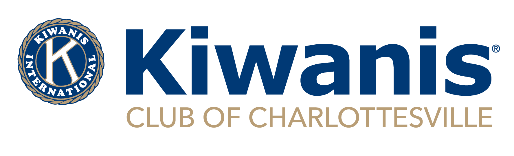 Member Type*New Kiwanis Member ____  Former Kiwanis Member ____  Current Kiwanis Member ____ Transferring Kiwanis Member ____  Honorary Kiwanis Member ____  Corporate Kiwanis Member ____ Former Service Leadership Program Member ____If Former Member, or Transferring, Club Name:   					 Years Member: 			Sponsor Name(s):  															NAME						KIWANIS CLUB																			NAME						KIWANIS CLUB						Contact Information:Prefix:  Mr. ____  Mrs. ____  Ms. ____  Dr. ____  Rev. ____  None ____  Other: 						Full Name* 							 Preferred 			 Gender: 	                              LAST                                    FIRST                               M.I.Preferred Mailing Address*: 																	       STREET											      HOME ___ WORK ____                      CITY					STATE                             ZIPPhone: 														 (circle preferred)        HOME                                                         MOBILE                                            WORKPreferred Email: 													Background Information:Birthday: 					  Place of Birth: 							                      MONTH                 DAY                YEAREmployer (If retired, former Occupation): 										Spouse/Partner Name: 							 Anniversary Date: 			By completing this application for membership, I agree to conform to the bylaws of this club and comply with the obligations of membership as explained to me by my sponsor. In the United States, US$8 of a member’s annual dues and fees is applied to a Kiwanis magazine subscription. Additional membership dues and fees will be charged.Signature* _________________________________________________________________ Date _____________________											      (mo/day/yr)Elected to Membership by Board of Directors:Date: 				  Secretary Signature: 								                        (mo/day/yr)